“2 Year Grants, Magnified Results”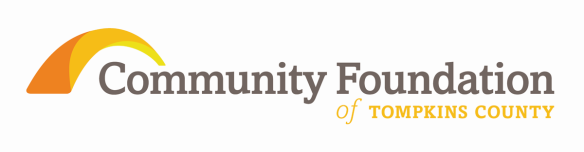 The Community Foundation’sGrant Application - Fall, 2013*Please review the Grant Guidelines found on our website before completing this application.Section 1.  Organizational Information(Please limit this section to 1 page)Organization Name:  Mission: Mailing Address:  Phone #:   Fax #:  Executive Director (CEO, etc.):  Phone # (if different from above):  E-mail address:  Website address:  9 digit Federal Employer ID #:  Year the organization was incorporated:  # of paid Full-time (F.T.E.) Equivalents in organization:  For current fiscal year:Organization’s total budgeted revenue:  Organization’s total budgeted expenses:  Dates of current fiscal year:  Revenue Sources (please complete chart)Please provide a general description of your organization (include a description of the population served and the principal geographic area of service).   Section 2. Project/Program Information(please limit this section to 2 pages)Project/Program title pertaining to this application:  Contact Person for this proposal:  Title:  Phone:  E-mail:  Total Project Cost:  Amount Requested:  Will this project be completed by November 2, 2015 as required by the grant guidelines?  What geographical region does this program serve?  Place an “X” next to the grant making area being met by this request:_ Support for a program or project with demonstrable outcomes_ Capacity Building Please provide a brief summary (no more than 2 sentences) of the project or purpose for which funding is requested.  Please provide a full description of the program/project for which funding is requested. Include how it fits into at least one of the above grantmaking areas.  Describe how this program/project will meet the grantmaking goals of strengthening assets, attaining greater resources, efficiency and/or effectiveness in your organization (see goals in guidelines). Describe why this program/project would benefit from a two year grant.   Attach a timeline that includes the month and year of the projected milestones of this program/project.     Describe how this program is meeting a community need. How can you indicate community support for this program?  OUTCOMES:What desirable outcomes have you identified for this program/project?  How do you define success of the program/project? What evaluative measures are you using and what results will you be looking for (if this program/project has been carried out in the past, please attach evaluated results)?   If you are unable to obtain a grant from this or another granting entity, will this program/project still be carried out?  How has this program/project been funded in prior years?  Please describe collaborative efforts on this program/project, include opportunities and/or limits regarding collaboration (please include a letter of support from any collaborating organization or entity).   Section 3.  Program/Project Budget SheetA. Provide the following information regarding the program or project for which you seek funds.  Include funding for both years combined.REVENUE EXPENSES B. Please provide a budget narrative (one page maximum).  (Note other sources of support you expect for this project:  financial, in-kind, volunteer, etc.).  Section 4.  E.D. and Board SignaturesThese signatures are required for acceptance of the application.  These can be scanned and submitted electronically, faxed or delivered by the due date.  Two signatures are required for application submission:501(c)(3) Organizations:  Executive Director and Board Member (Two Board Members if there is no E.D.) Municipality:  Mayor/Town Supervisor and one member of council or governing bodyI have read this Fall, 2013 Community Foundation application and authorize it for submission on behalf of the following organization:___						 Organization__________________________		 Executive Director or other Authorized Signature #1___						 Printed name #1		        	Date___						 Printed title #1		        		Datee-mail address #1________________________		 Exec. Board Member  Signature  #2	___						 Printed name #2		        	Date___						 Printed title #2		        		Datee-mail address #2Organizational Revenue % of total Revenue% of total Revenue% of total RevenueLast YearThis YearNext Year (projected)Fundraising eventsGifts from individualsGifts from CorporationsFoundation support (list foundations below)       b.       c.United WayGovernment agencies (Grants/Contracts)Program service feesMembership duesInvestment income/transactionsSales: services, products, craftsMiscellaneous revenue (describe)Total Anticipated Support/RevenueAmount requested in this grant proposalFundraising eventsGifts/bequestsMiscellaneous contributionsFoundation/corporate grant supportUnited WayGrants/contracts: govt. agenciesProgram service feesMembership duesInvestment income/transactionsSales: services, products, craftsMiscellaneous revenueTotal Support/RevenueTotal Expenses of ProjectExpenses Covered By Requested GrantSalaries of provider staffFringe benefitsProfessional fees (contract, consultant)Supplies (consumable)Printing and postageOccupancyPhone and faxTravel and meetingsTrainingEvaluationEquipment purchasesMiscellaneous expenses (describe in narrative)General Operating (up to 20% of request)Total Expenses (same as #6 & #7 in section 2)Surplus (Deficit)